Copyright information - Please read© This Free Resume Template is the copyright of Hloom.com. You can download and modify this template for your own personal use to create a resume for yourself, or for someone else. You can (and should!) remove this copyright notice (click here to see how) before sending your resume to potential employers.You may not distribute or resell this template, or its derivatives, and you may not make it available on other websites without our prior permission. All sharing of this template must be done using a link to http://www.hloom.com/resumes/. For any questions relating to the use of this template please email us - info@hloom.com
Salina Gray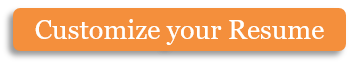 201 Shearwood Forest Drive, Portsmouth, NH 03801Cell: (123) 456 7899email: abc@example.comEducationCrescent High School – Arlington, Virginia	2009 – currentExperienceChild Care	2004 – PresentProvided child care services to several families after school time, on weekends, and during vacation.Pet Sitter	2005 – PresentProvided pet care services to three families: dog walking, feeding, basic grooming.AchievementsCrescent Honor Society: 2004, 2005, 2006Academic Honor Roll: 2002 – 2006Volunteer ExperienceCrescent Literacy ProgramRun for LifeInterests and ActivitiesMember of Crescent High School Soccer TeamGirl ScoutMusicComputer SkillsMicrosoft Office (Word, Excel, PowerPoint)Internet  (Chrome, Firefox, Safari)PC and Mac